Topic 2.5 Investigating EcosystemsUnderstandings, Applications and Skills (This is what you maybe assessed on)Significant ideasThe description and investigation of ecosystems allows for comparisons to be made between different ecosystems and for them to be monitored, modelled and evaluated over time, measuring both natural changes and human impacts.  Ecosystems can be better understood through the investigation and quantification of their components. IB Animal Experimental PolicyYou may not perform an experimentation using animals that involves:Pain, undue stress, damage to health of animalDeath of animalDrug intake or dietary change beyond those easily tolerated by the animalConsider:Using cells, plants or simulations insteadIf using humans, you MUST have written permission AISD safety contracts apply at ALL times during ALL labsNo experiments may be done that have any risk of transferring blood-borne pathogensReview of Zonation and SuccessionAn environmental gradient is a trend in one or more abiotic and/or biotic components of an ecosystem. These can be spatial and static i.e. ZONATION or dynamic and taking place over long periods of time i.e. SUCCESSION.Place the following examples into their correct place in the table (some examples can fit into both categories although this is unusual):-ROCKY SHORES i.e. populations of organisms changing from salt-resistant species to more common inland species with increasing distance from the sea.TROPICAL RAINFORESTS i.e. the formation of a tropical rainforest over thousands of years after a volcanic event.ABANDONED FARMLAND turning slowly into lowland scrub due to lack of management.The transition of a SHALLOW POND into oak woodland.The transition from DECIDUOUS WOODLAND to ALPINE FOREST / HIGHLAND SCRUB when hiking up a large mountain.SAND DUNE COLONISATION i.e. the change in the populations of plant species found with increasing distance from the sea as the dunes stabilize over time to create distinct vegetational zones at various points along the dune transect.It is important to understand how to measure these areas in order to determine number of species and biodiversity within the ecosystems. We estimate populations because it would take way too long to count every living thing in a given ecosystem.2.5.U1	The study of an ecosystem requires that it be named and located ex: Sundarban’s,  Bangladesh, a Mangrove forest along the South-western coastline of BangladeshThe use of internationally standardized methods of ecological study are necessary when making comparisons across international boundaries.Name a protected and studied ecosystem in your home country:NameLocation (draw map )Biome typeFamous/protected flora and fauna:Other significant features:2.5.U3	Sampling strategies may be used to measure biotic and abiotic factors and their change in space, along an environmental gradient, over time, through succession or before and after a human impact, for example as part of an EIA.2.5.A1 Evaluate sampling strategies2.5.A2 Evaluate methods to measure at least three abiotic factors in an ecosystem.Watch the video on Sampling StrategiesIdentify the importance of sampling strategiesWhat is the best way to determine your sampling size?Evaluate random, systematic and stratified samplingOutline what the following abiotic variables are and summarize the methods used to measure them2.5.U5 Methods for estimating the biomass and energy of trophic levels in a community include measurement of dry mass, controlled combustion and extrapolation from samples. Data from these methods can be used to construct ecological pyramidsBriefly fill in the following table 2.5.U4	Measurements should be repeated to increase reliability of data. The number of repetitions required depends on the factor being measured.State the important of repeated measurementsUsing the targets below as a metaphor for experimental data use the terms valid/invalid and reliable/not reliable to describe each set of “data” (Hint: valid is how close the data comes to the true value (also called accuracy) and reliable is how repeatable each data point is (precision)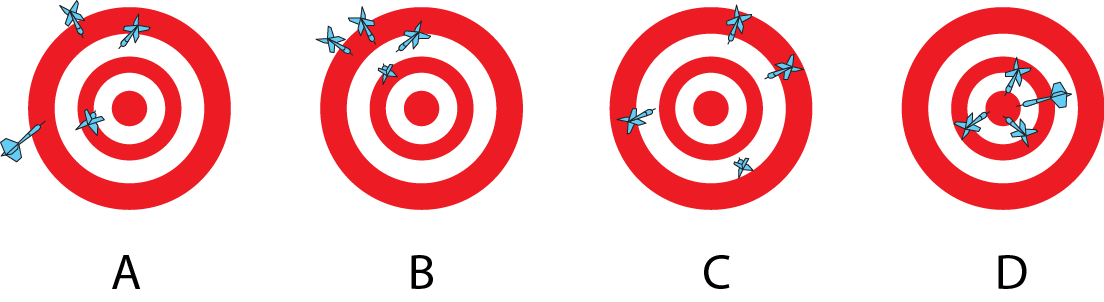 Briefly summarise a method to measure productivity of plant material.Briefly summarise a method for measuring net secondary productivity.Explain the reason behind the inverted biomass pyramid from the English Channel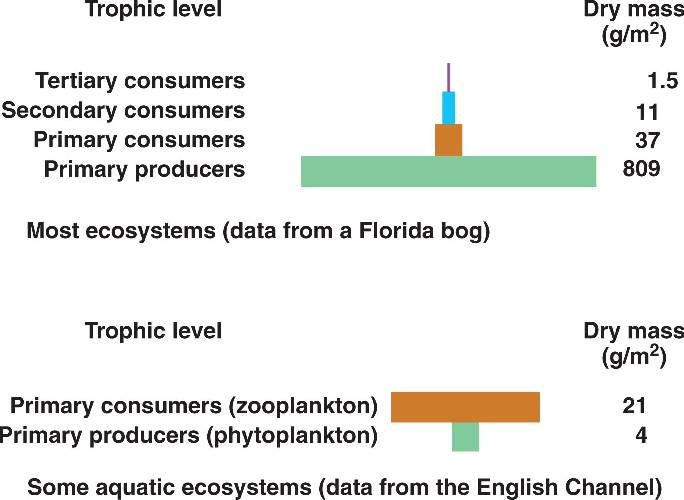 Identify the advantages and disadvantages of measuring biomassIdentify the advantages and disadvantages of measuring Secondary Productivity2.5.U6	Methods for estimating the abundance of non-motile organisms include the use of quadrats for making actual counts, measuring population density, percentage coverage, and percentage frequency. 2.5.A3	Evaluate methods to investigate the change along an environmental gradient and the effect of a human impact in an ecosystem.How do you choose the quadrat size?For each measurement, explain what the term means, the units of measure, and any applicable formulas. Use the sample quadrates below to help you draw an example of how each measurement could be taken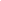 Population densityPercent frequency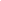 Percent coverage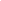 Compare and contrast line and belt transectsKite diagrams are used as a visual representation of a belt transect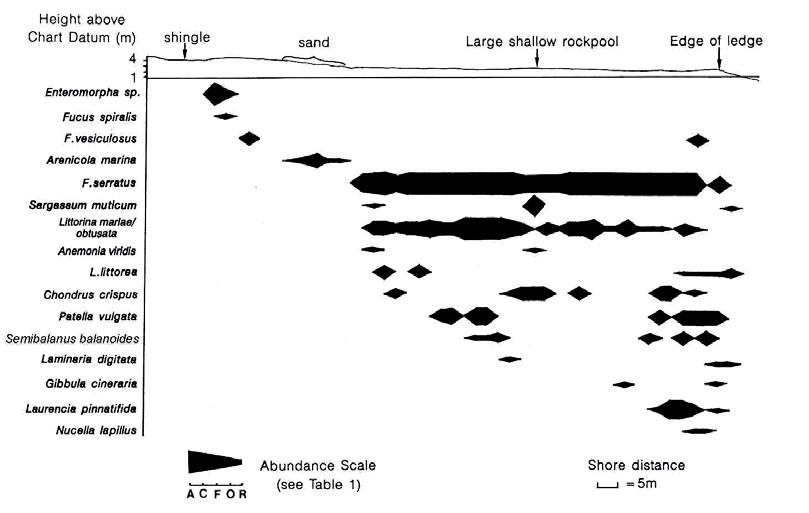 N.B. ACFOR scale = A- Abundant, C – Common, F- Frequent, O – Occasional, R - Rare2.5.U7	Direct and indirect methods for estimating the abundance of motile organisms can be described and evaluated. Direct methods include actual counts and sampling. Indirect methods include the use of capture-mark-recapture with the application of the Lincoln Index.Direct methods include actual counts and sampling. Indirect methods include use of capture-mark-recapture with the application of the Lincoln index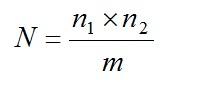 Define each variable in this equationN = n1 =n2 =m = State the assumptions used in the application of the Lincoln indexEstimate the site of population of the mountain gorillas. Calculate the percent error. Gorilla hunting is illegal in some regions and carefully controlled in others, though there is a high demand for illegal bush-meat. Deduce between which two years illegal hunters were active in the forest.Explain the long recovery time for the population. State the possible error when using the Lincoln Index2.5.U8	Species richness is the number of species in a community and is a useful comparative measure.Define species richnessDefine species evennessWhich ecosystem (A or B) is more RICH? Explain your answer. Which ecosystem is more EVEN? What does this mean?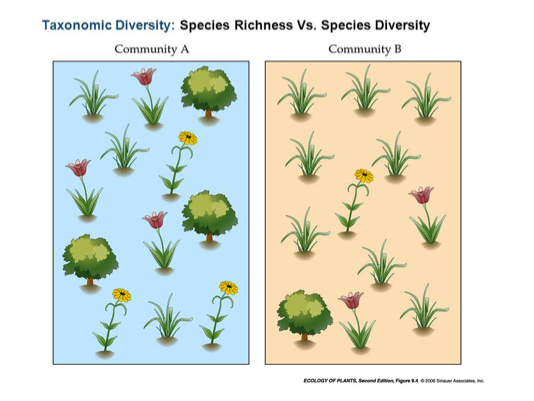 2.5U9	Species diversity is a function of the number of species and their relative abundance and can be compared using an index. There are many versions of diversity indices but students are only expected to be able to apply and evaluate the results of the Simpson Diversity Index. Using its formula, the higher the result, the greater the species diversity. This indication of diversity is only useful when comparing two similar habitats or the same habitat over time. 2.5.A6 Calculate and interpret data for species richness and diversityUsing this formula, the higher the result (D), the greater the species diversity. This indication of diversity is only useful when comparing two similar habitats, or the same habitat over time. Define each variable in this formula. Explain which term represents evenness and which term represent richness.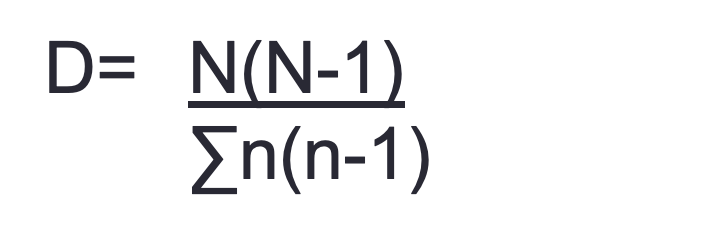 D = N =n = High D value indicates:Low D value indicates:Analyze the diversity of the two different locationsThe insects in two meadows are being investigated. The following data was collected. Compare the diversity of the two meadows 2.5.U2	Organisms in named and located an ecosystem can be identified using a variety of tools including dichotomous keys, comparisons to herbarium/ specimen collections, technologies and scientific expertise.2.5.S2	Construct simple identification keys for up to eight species. Why is species identification an important part of studying an ecosystem and its biodiversity?Write the common name and scientific name of a known organism in your country? Do not use the ones listed on in the presentationUsing the worksheet, create a dichotomous key for the salamander species. Remember each decision must have only TWO options. YES or NO descriptionsTraits should be used that ANYONE would be able to observe and come to the same conclusion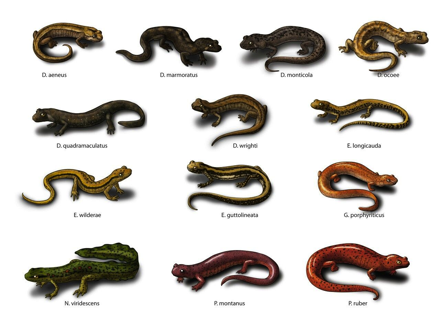 Dichotomous Key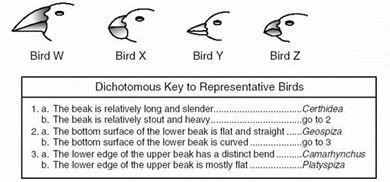 Herbarium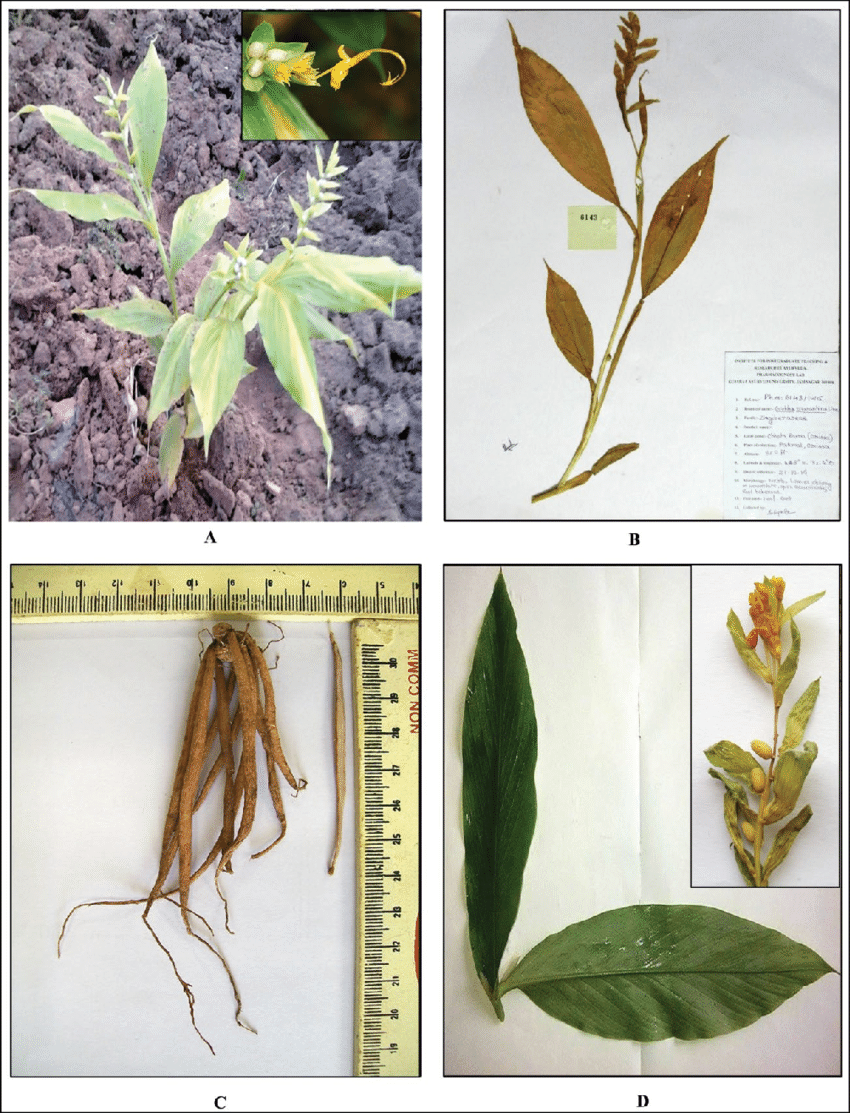 Specimen collection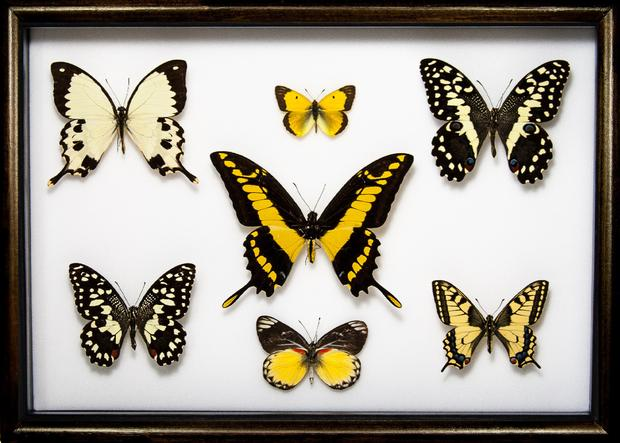 Ecosystems can be better understood through the investigation of quantification of componentsThe use of internationally standardized methods of ecological study are necessary when making comparisons across international boundaries.2.5.S1	Design and carry out ecological investigations. IB Animal Experiment PolicyYou may not perform an experimentation using animals that involves: Pain, undue stress, damage to health of animal Death of animal Drug intake or dietary change beyond those easily tolerated by the animal Consider: Using cells, plants or simulations instead If using humans you MUST have written permission  AISD safety contracts apply at ALL times during ALL labs No experiments may be done that have any risk of transferring blood-borne pathogens32. Choose a one factor from each type of ecosystem and research how it is measured. Produce a detailed methodology with supporting diagrams if necessary. Marine: Salinity, pH, temperature, dissolved oxygen, wave action.Freshwater: Turbidity, flow velocity, pH, temperature, dissolved oxygen.Terrestrial: Temperature, light intensity, wind speed, particle size, slope, soil moisture, drainage, mineral content.Theory of knowledge34.  When is quantitative data superior to qualitative data in giving us knowledge about the world?35. Controlled laboratory experiments are often seen as the hallmark of the scientific method, but are not possible in fieldwork—to what extent is the knowledge obtained by observational natural experiment less scientific than the manipulated laboratory experiment?36. If you were studying the following ecosystems, which key abiotic factors would you focus on measuring and what equipment would you require?37. N.B. the three most significant / influential abiotic factors should be chosen and how these may vary with depth, time or distance should also be stated.38. Complete the following table to remind you of some of the measuring techniques discussed. (Remember you have evaluated these techniques already and should be aware of their strengths and limitations)MEASURING CHANGES CAUSED BY HUMAN ACTIVITY39. Measuring changes over time is also important when assessing the impact of human activity on an ecosystem e.g. toxins from mining activities, landfills, eutrophication, effluent, oil spills and overexploitation. Depending on the scale of the activity, repeated measurements can be made from the ground (see below) or from satellite images and maps.For each measurement technique, state how it could be used to monitor a specific environmental problem to detect whether any detrimental changes have occurred within the ecosystem in response to human interference.Satellite images and maps are particularly useful when studying human impact over a  large area e.g. decline in productivity in an area due to the overexploitation of resources.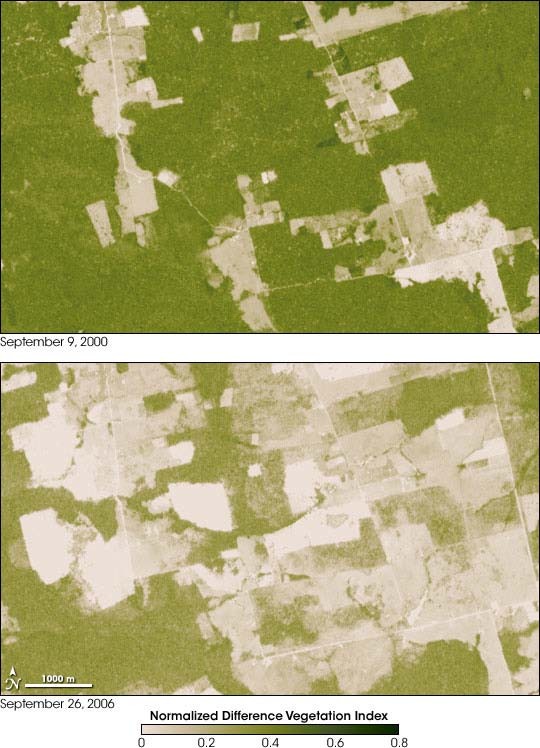 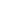 NASA’s  Earth Observatory is  currently assessing current trends  in deforestation,     amajor global issue:-http://earthobservatory.nasa.gov/Features/Deforestation/deforestation_update4.php40. Do you think there were other satellite images of the same area recorded during this time period?  Explain your answer.41. How could these maps help to determine the rate of destruction of the natural vegetation in this area?42. Suggest reasons why this change may have occurred (try to include economic and social reasons as well as environmental ones).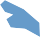 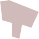 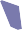 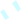 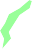 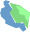 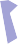 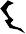 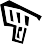 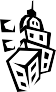 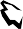 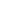 43. Explain the impact that this change may have on the community of organisms living  in the area (consider productivity, complexity, stability, diversity etc. in your answer).44. Why is it important to have records in the form of data, maps, satellite images or photographs of areas which have yet to be influenced by any human activity? How could this information prove useful if human interference did start to occurESS can be like learning a new language. So many words are not commonly used in everyday English. This can be challenging. To help you keep up with ESS Terms, you will need to create your own ESS DICTIONARY. You should add to this over the year and keep it in your notebook or on a page file THAT YOU CAN UPDATE AND ADD TO EASILY. Most of the vocabulary words can be found either on your STUDY GUIDE or at mrgscience.com. You will be responsible for leaning the words and their meaning. Periodic quizzes will be given on the words. So, make your dictionary creative and you will remember the words more easily.KEY TERMSatmospheredeserttemperate grasslandinsolationdeciduousaridpermafrostCoriolis Effectzonation​tricellular modelsecondary successionhydrospheretropical rainforestglobal locationstructurelatitudesemi aridmonospecific​succession​precipitation​insolationbiome shift​disturbanceresiliencetemperaturegeospheretaiga (boreal)species diversitystratifiedecotonesfertilefragmentation​pioneer species​limiting factor​primary succession​climax communitybiomesarctic tundraproductivityunderstoryscrub-landsgrazingmuskegs​insolationr-strategyprecipitation​gross productivity​latitudesavannahtemperate forestcanopyevergreenbroad leafbrowsing​latitudeprimary succession​k-strategy​temperature​net productivity​climate changeStatementGuidance2.5.U1The study of an ecosystem requires that it be named and located ex: Sundarban’s,  Bangladesh, a Mangrove forest along the South-western coastline of Bangladesh2.5.U2Organisms in named and located an ecosystem can be identified using a variety of tools including dichotomous keys, comparisons to herbarium/ specimen collections, technologies and scientific expertise. When constructing identification keys, students should be reminded that genericterms such as “big” or “small” are not useful. Comparative, quantitative descriptorsand simple identification of the presence or absence of external features are mostuseful in keys.2.5.U3Sampling strategies may be used to measure biotic and abiotic factors and their change in space, along an environmental gradient, over time, through succession or before and after a human impact, for example as part of an EIA. The design of sampling strategies needs to be appropriate for its purpose andprovide a valid representation of the system being investigated. Suitable samplingtechniques include random or systematic in a uniform environment, or transectsover an environmental gradient.Students should be familiar with the measurement of at least three abiotic factors.These could come from different ecosystems, such as:– marine—salinity, pH, temperature, dissolved oxygen, wave action– freshwater—turbidity, flow velocity, pH, temperature, dissolved oxygen– terrestrial—temperature, light intensity, wind speed, particle size, slope,soil moisture, drainage, mineral content.2.5.U4Measurements should be repeated to increase reliability of data. The number of repetitions required depends on the factor being measured. 2.5.U5Methods for estimating the biomass and energy of trophic levels in a community include measurement of dry mass, controlled combustion, and extrapolation from samples. Data from these methods can be used to construct ecological pyramids. 2.5.U6Methods for estimating the abundance of non-motile organisms include the use of quadrats for making actual counts, measuring population density, percentage coverage, and percentage frequency. Percentage cover is an estimate of the area in a given frame size (quadrat)covered by the plant in question. Percentage frequency is the number ofoccurrences divided by the number of possible occurrences; for example, if a plantoccurs in 5 out of 100 squares in a grid quadrat, then the percentage frequency is5%.2.5.U7Direct and indirect methods for estimating the abundance of motile organisms can be described and evaluated. Direct methods include actual counts and sampling. Indirect methods include the use of capture-mark-recapture with the application of the Lincoln Index. Formulae do not need to be memorized but should be applied to given data.2.5.U8Species richness is the number of species in a community and is a useful comparative measure. 2.5U9Species diversity is a function of the number of species and their relative abundance and can be compared using an index. There are many versions of diversity indices but students are only expected to be able to apply and evaluate the results of the Simpson Diversity Index. Using its formula, the higher the result, the greater the species diversity. This indication of diversity is only useful when comparing two similar habitats or the same habitat over time. Formulae do not need to be memorized but should be applied to given data.2.5.A1Evaluate sampling strategies.The design of sampling strategies needs to be appropriate for its purpose andprovide a valid representation of the system being investigated. Suitable samplingtechniques include random or systematic in a uniform environment, or transectsover an environmental gradient.2.5.A2Evaluate methods to measure at least three abiotic factors in an ecosystem.2.5.A3Evaluate methods to investigate the change along an environmental gradient and the effect of a human impact in an ecosystem.Suitable human impacts might include toxins from mining activity, landfills,eutrophication, effluent, oil spills, overexploitation and change of land use (forexample, deforestation, development or use for tourism activities).2.5.A4Evaluate methods for estimating biomass at different trophic levels in an ecosystem. The design of sampling strategies needs to be appropriate for its purpose andprovide a valid representation of the system being investigated. Suitable samplingtechniques include random or systematic in a uniform environment, or transectsover an environmental gradient.Students should be familiar with the measurement of at least three abiotic factors.These could come from different ecosystems, such as:– marine—salinity, pH, temperature, dissolved oxygen, wave action– freshwater—turbidity, flow velocity, pH, temperature, dissolved oxygen– terrestrial—temperature, light intensity, wind speed, particle size, slope,soil moisture, drainage, mineral content.2.5.A5Evaluate methods for measuring/estimating populations of motile and non-motile organisms2.5.A6Calculate and interpret data for species richness and diversity2.5.S1Design and carry out ecological investigations. Interesting studies can be made using historic maps or geographic informationsystem (GIS) data to track land use change.All ecosystem investigations should follow the guidelines in the IB animalexperimentation policy.2.5.S2Construct simple identification keys for up to eight species. When constructing identification keys, students should be reminded that genericterms such as “big” or “small” are not useful. Comparative, quantitative descriptorsand simple identification of the presence or absence of external features are mostuseful in keys.2.5.S3Calculate and interpret data for species richness and diversitySimilar habitats can be compared using D; a lower value in one habitat mayindicate human impact. Low values of D in the Arctic tundra, however, mayrepresent stable and ancient sites.2.5.S4Draw graphs to illustrate species diversity in a community over time or between communities. Interesting studies can be made using historic maps or geographic informationsystem (GIS) data to track land use change.SUCCESSIONZONATIONRandom SamplingRandom SamplingAdvantagesDisadvantagesSystematic SamplingSystematic SamplingAdvantagesDisadvantagesStratified SamplingStratified SamplingAdvantagesDisadvantagesAbiotic factor (units)MarineFreshwaterTerrestrialLight intensity(candela or lux)Temperature(C)pHWind Speed(m/sec)Soil Particle size(%)Slope angle(degrees)Soil moisture(%)Soil Mineral ContentFlow Velocity(m/sec)Salinity(ppt)Dissolved Oxygen(% mg/L or ppm)Wave ActionTurbidity(cm)Sampling MethodTarget OrganismsResulting InformationTransect(line or belt)QuadratesCapture – Mark - RecaptureBiomassBiomassAdvantagesDisadvantagesSecondary ProductivitySecondary ProductivityAdvantagesDisadvantagesEvaluation of quadrats for assessing number of individuals, percentage frequency and population density.Evaluation of quadrats for assessing number of individuals, percentage frequency and population density.AdvantagesDisadvantagesEvaluation of quadrats for assessing percentage coverageEvaluation of quadrats for assessing percentage coverageAdvantagesDisadvantagesCapturing animalsCapturing animalsAdvantagesDisadvantagesYear200320042005200620072008n1232627161817n2253035181924m182221151617PNumber of individuals (n)Number of individuals (n)Flower SpeciesSample 1Sample 2Daisy30020Dandelion33549Buttercup365931Total (N)10001000OrganismsDescriptionMeadow 1Meadow 2Orthoptera (grasshopper)Green with red legs1625Orthoptera (grasshopper)Brown with yellow stripe.52Lepidoptera (butterfly)Large, blue2617Lepidoptera (butterfly)Small, blue39Coleoptera (beetle)Red & Blue12Hymenoptera (wasp)Black12Hymenoptera (wasp)Purple4Hymenoptera (bee)Striped5ECOSYSTEMSignificant Abiotic FactorsEquipment requiredPossible variation in time, depth or space (choose one)?TROPICAL RAINFOREST1TROPICAL RAINFOREST2TROPICAL RAINFOREST3ESTUARINEMUDFLAT (i.e. near the mouth of a river)1ESTUARINEMUDFLAT (i.e. near the mouth of a river)2ESTUARINEMUDFLAT (i.e. near the mouth of a river)3A POND1A POND2A POND3DEEP OCEAN1DEEP OCEAN2DEEP OCEAN3ROCKY SHORE1ROCKY SHORE2ROCKY SHORE3A STREAM1A STREAM2A STREAM3MOUNTAIN SUMMIT1MOUNTAIN SUMMIT2MOUNTAIN SUMMIT3CONIFEROUS FOREST FLOOR1CONIFEROUS FOREST FLOOR2CONIFEROUS FOREST FLOOR3BIOTIC COMPONENTEquipment requiredFormula requiredPossible abiotic factors which may have had an influenceSPECIES PRESENCE/ ABSENCENONEPOPULATION SIZE (SESSILE ORGANISMS)Running average of no. found in one quadrat x total areaPOPULATION SIZE (MOTILE ORGANISMS) i.e.VARIABLE i.e.LINCOLN INDEX=Soil organismsTullgren funnelLINCOLN INDEX=Small insectsLINCOLN INDEX=Small crawling organismsLINCOLN INDEX=Small mammalsLongworth mammal trapLINCOLN INDEX=Flying / swimming organismsLINCOLN INDEX=PRODUCTIVITY/BIOMASS / ORGANIC MATTERHumus	= (Initial  mass(g) – final mass(g)) x 100 Content %		Initial mass(g)SPECIES DIVERSITYQuadratINSTRUMENTPHYSICAL FACTOR MEASUREDHOW COULD THE INFORMATION BE USED TO MONITOR POLLUTION? (Whatkind?)Light MeterLight IntensityDensity of algal blooms created by eutrophication from fertilizers.Dissolved Oxygen MeterDissolved oxygenpH MeterpHTotal Dissolved Solids (TDS) MeterTotal Dissolved SolidsCurrent MeterFlow rateSecchi DiscTurbidityWind MeterWind speed and direction